Finding Documents on the PUC Website2018-06-17—Revised 2020-04-21More information available from Leslie Glustrom  lglustrom (at) gmail.com or 720-341-3154-cell Step 1—Go to the Colorado PUC Websitehttps://www.colorado.gov/pacific/dora/puc      April 2020 it is now https://puc.colorado.gov/Step 2—At the Top, Click on “E-Filings System”                  https://www.dora.state.co.us/pls/efi/EFI.homepage Step 3—On the Left Hand Side Click on “Search”        https://www.dora.state.co.us/pls/efi/EFI_Search_UI.search Step 4--CLICK I AM NOT A ROBOTStep 5A—If You Are Looking For a Docket Number Choose “Proceedings” from the Drop-Down Box and Find Your Docket Number; ORStep 5B—If You Know the Docket Number Enter ItStep 6—Choose Electric from the Drop Down Box on the RightStep 7--Click on “Search” (and wait a minute or so…)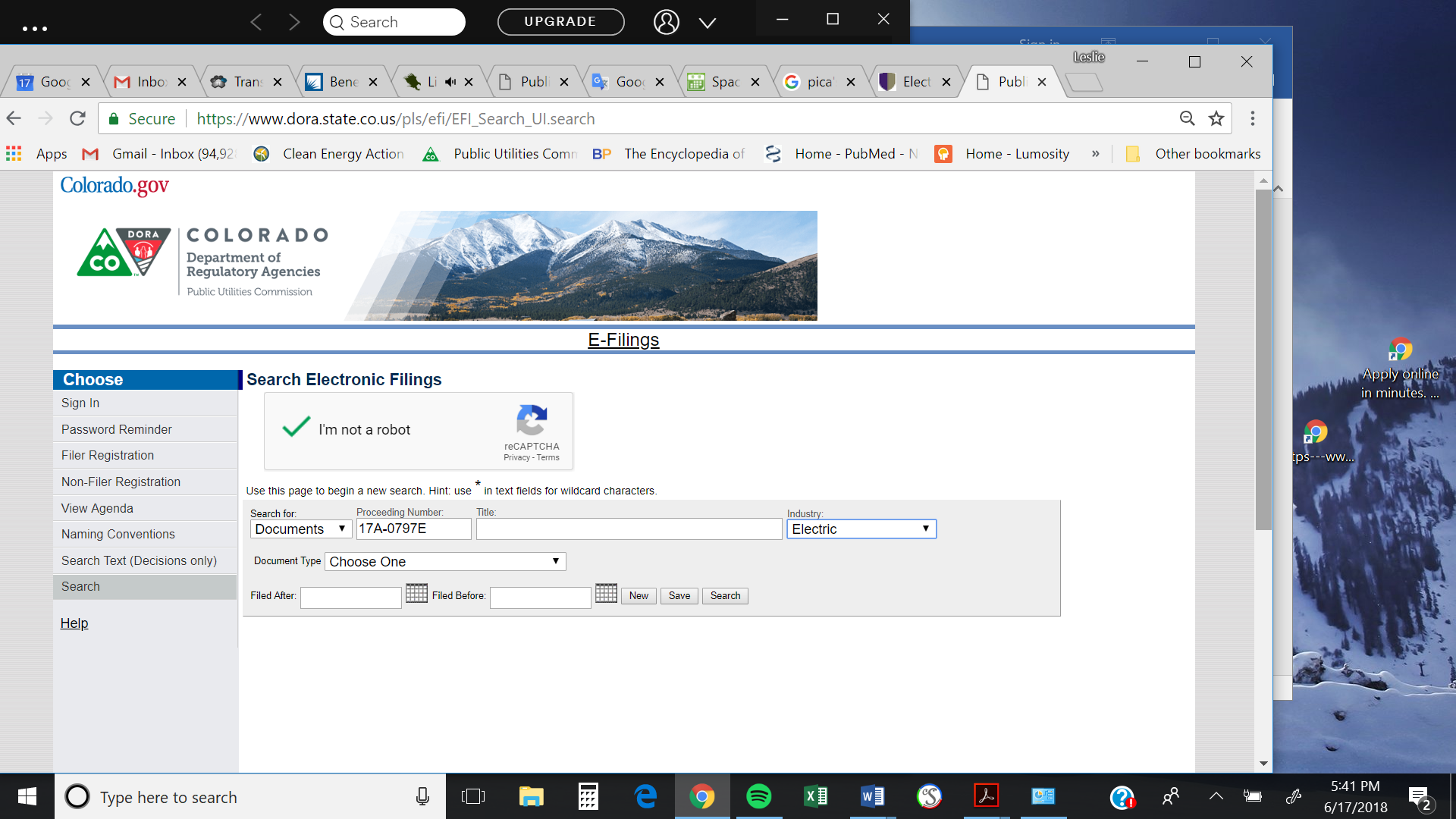 Contact Leslie with any questions. Thanks for caring!!